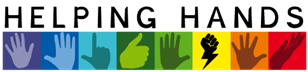 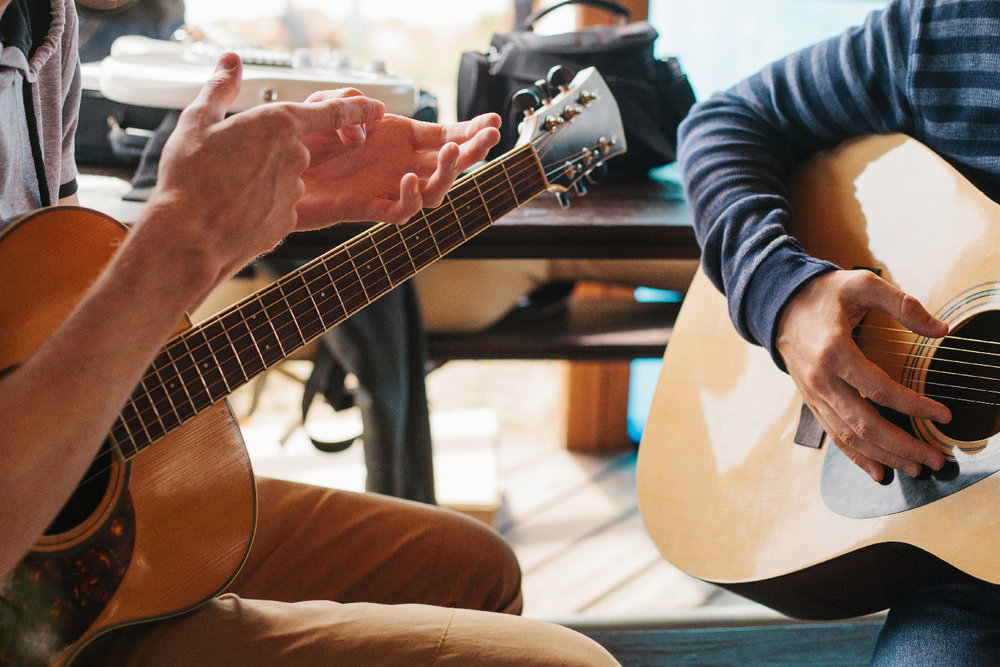 Dienstag, 12. Okt.´21Mittwoch, 13. Okt.´21Donnerstag, 14. Okt.`21Freitag, 14. Okt.´21jeweils von 12-14UhrBitte mit Name und Telefonnummer eintragen:1._________________________________			2.________________________________3._________________________________			4.________________________________5._________________________________			6.________________________________Bitte mit Datum, wenn keine Teilnahme an allen Tagen ist!